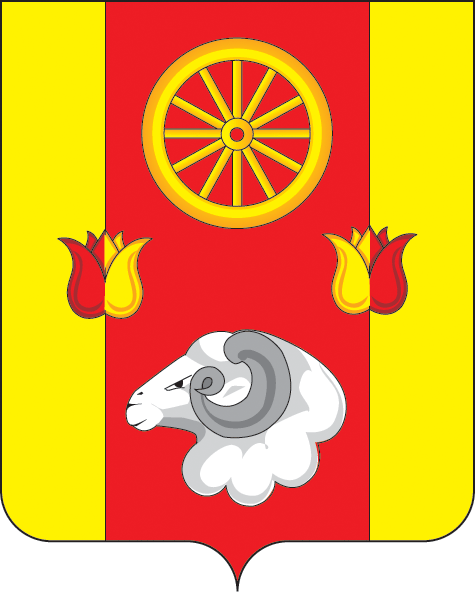 РОССИЙСКАЯ ФЕДЕРАЦИЯРОСТОВСКАЯ  ОБЛАСТЬРЕМОНТНЕНСКИЙ  РАЙОНМУНИЦИПАЛЬНОЕ ОБРАЗОВАНИЕ«ПЕРВОМАЙСКОЕ СЕЛЬСКОЕ ПОСЕЛЕНИЕ»СОБРАНИЕ ДЕПУТАТОВ ПЕРВОМАЙСКОГО СЕЛЬСКОГО ПОСЕЛЕНИЯРЕШЕНИЕ 	27.12.2016г.                                             №  15                               с. Первомайское  О внесении изменений в решение      от 21.12.2015 г. № 98 «О программе комплексного      развития коммунальной инфраструктуры      Первомайского сельского поселения на 2016-2030 гг.»В соответствии с Федеральным законом №131-ФЗ от 06.10.2003 года «Об общих принципах организации  местного самоуправления в Российской Федерации», поручением Президента Российской Федерации по итогам проверки эффективности использования организациями коммунального комплекса финансовых ресурсов, направляемых на модернизацию и развитие от 17.03.2011 года. № ПР- 701, постановлением Правительства РФ от 14.06.2013 года. № 502, распоряжением Правительства РФ от 22.08.2011 года  № 1493- р,Уставом Первомайского сельского поселения, Собрание депутатов Первомайского сельского поселения  ,   РЕШИЛО: Внести в решение от 21.12.2015 года № 98 «О программе комплексного развития коммунальной инфраструктуры  Первомайского сельского поселения на 2016- 2030 годы»:Приложение № 1 к Программе комплексного развития  коммунальной инфраструктуры Первомайского сельского поселения изложить в новой редакции согласно приложению к настоящему решению.2.Решение подлежит официальному обнародованию на сайте Администрации Первомайского сельского поселения.             3.Контроль за исполнением настоящего решения оставляю за собой.         Председатель Собрания депутатов –         Глава Первомайского сельского поселения	     О.Н.Репкина	Приложение к решению  от 27.12.2016г. № 15                                                                                                                                                                                                                                Приложение № 1 к 	ПрограммеПеречень программных мероприятий по развитию коммунальной инфраструктуры, сбора твердых бытовых отходов№ п/пСодержание мероприятияИсточники финансированияСтоимость, тыс. руб.Стоимость, тыс. руб.Стоимость, тыс. руб.Стоимость, тыс. руб.Стоимость, тыс. руб.Стоимость, тыс. руб.Стоимость, тыс. руб.Стоимость, тыс. руб.Стоимость, тыс. руб.Стоимость, тыс. руб.Стоимость, тыс. руб.Стоимость, тыс. руб.Стоимость, тыс. руб.Стоимость, тыс. руб.Стоимость, тыс. руб.№ п/пСодержание мероприятия2016201720182019202020212022202320242025202620272028202920301234567891011121314151627281ВодоснабжениеВодоснабжение1.1Разработка проектно –сметной документации на ремонт водопроводных сетей с.Первомайскоеобластной бюджет и местный бюджет1300,01.2Приобретение башен Рожновскогообластной бюджет и местный бюджет1062,21.3Ремонт водопроводных сетей с.Первомайскоеобластной бюджет и местный бюджет15800,81.4Установка ограждения санитарной зоны вокруг накопителей воды и водонапорных башен  с.Первомайскоеместный бюджет2ГазоснабжениеГазоснабжение2.1Разработка ПСД на подключению ДК к газопроводуобластной бюджет480,53ЭлектроснабжениеЭлектроснабжение3.1Приобретение энергосберегающих ламп для уличного освещения и других установокместный бюджет51,610,0 20,020,0 20,020,020,020,020,020,020,020,020,020,020,03.2Содержание сетей уличного освещенияместный бюджет20,020,030,035,035,035,035,035,035,035,035,035,035,035,035,0,4Благоустройство территорииБлагоустройство территорииБлагоустройство территорииБлагоустройство территорииБлагоустройство территорииБлагоустройство территорииБлагоустройство территорииБлагоустройство территорииБлагоустройство территорииБлагоустройство территорииБлагоустройство территорииБлагоустройство территорииБлагоустройство территорииБлагоустройство территорииБлагоустройство территорииБлагоустройство территорииБлагоустройство территории4.1Дезинсекционная обработка кладбища и территории, уборка битового мусора, занятостьместный бюджет139,230,0ВСЕГО19624,31273,0540,51350,015855,855,055,055,055,055,055,055,055,055,055,055,0